KETERLIBATAN TURKI DALAM KONFLIK INTERNAL LIBYA PASCA REZIM MOAMMAR GADDAFI: PERUBAHAN PENDEKATAN ZERO PROBLEM WITH NEIGHBORS TURKITURKEY'S INVOLVEMENT IN THE POST MOAMMAR GADDAFI'S INTERNAL CONFLICT OF LIBYA: A CHANGING APPROACH OF TURKEY’S ZERO PROBLEM WITH NEIGHBORSSKRIPSIDiajukan untuk Memenuhi Salah Satu SyaratDalam Menempuh Ujian Sarjana Program Strata Satu (S-1)Pada jurusan Ilmu Hubungan lnternasionalDisusun oleh:Yusrizaldi Rakhmansyah182030158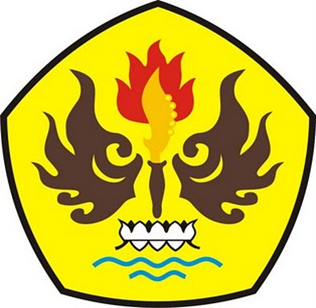 FAKULTAS ILMU SOSIAL DAN ILMU POLITIKUNIVERSITAS PASUNDANBANDUNG2022